Avalon Water Supply and Sewer Service Corp.Candice BrewsterNew Board of Director MeetingNew Board of Director Meeting for Avalon Water Supply and Sewer Service Corp., will be held at theFirst Baptist Church, 206 Giles St., Avalon, Texas on Monday, April 11th, 2016 Immediately followingAnnual Member Meeting and ElectionCall meeting to order.Verify presence of quorumDeclare notices legally posted according to TOMAAction Agenda: The Board reserves the right on all matters listed under this section to take action by motion and vote. Said action including but not limited to; Discuss, amend, table, approve or reject as is determined appropriate by the majority of the quorum.I. Elect new officers from board of directors.2.Appoint Credentials Committee for 2017 Election.3.The board will also designate the Officers allowed to sign checks.Open Public forum: limited to three minutes per speaker. No action and only limited discussion on topics not on the agenda from the board member are allowed.4.Adjournment.The governing body of Avalon Water Supply And Sewer Service Corp. reserves the right to adjourn into closed session at any time during the course of this meeting to discuss any of the matters listed in this agenda, in the order deemed appropriate, and authorized by Texas Government Code 551, or to seek the advice of an attorney on any matter in which the duty of the attorney to Avalon WaterSupply And Sewer Service Corporation under Texas Disciplinary Rules of Professional Conduct of the State Bar of Texas clearly conflicts with Texas Government Code Chapter 551 or as otherwise may be permitted under 551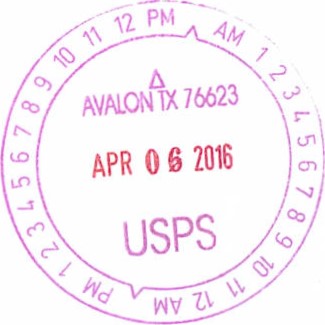 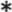 All verbal reports will be available only on the digital copy of the minutes.** Copies of all will be available in digital format during normal office hour no earlier than two working days after the meeting. Charges for copy/copies will apply, in accordance to Texas Government Code, Chapter 551 subsection B sec 551.021.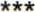 Copies will be available the night of the meeting at no cost. For copies after meeting refer to above.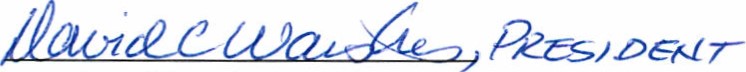 04 Robin Donaldson, Secretary/TreasurerOr Authorized AgentPO Box 70AgendaAvalon, TX. 76623OfficersDirectorsDavid Waishes, PresidentDenice WimbishJacob Carter, Vice-PresidentJimmy BrownRobin Donaldson, Secretary/TreasurerMatilda Williams